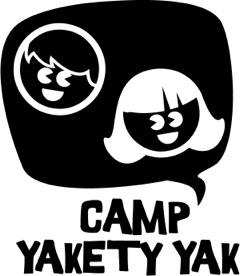 Partial Scholarship ApplicationDUE BY MAY 9, 2020Instructions to apply for a need-based, partial scholarship for Campers with Special Needs ONLY:Complete the online registration form for your child found on our website at CampYaketyYak.org.Pay the Camp Registration Fee online at the time you register your child. All families are required to pay this amount for the cost of materials regardless of whether they receive a partial scholarship or not from Camp Yakety Yak. Thank you for your understanding.Complete the Partial Scholarship Application Form by typing or printing your answers to all of the questions below. Due to limited scholarship funds available, the maximum scholarship awarded to a family will be 50% off one week camp tuition for each child in the family. Parents will be responsible for the remainder of the camp tuition for their child. For an additional fundraising idea, please see our Camper Donation Letter on the “Paying For Camp” page on our website. Consider sending these letters to friends and family to ask for donations toward your child’s tuition. These letters have been very successful in the past and have covered the cost of camp for many families. Friends and family are often happy to help!Print and sign the completed Partial Scholarship Application form.Mail Scholarship form with a copy of your latest tax return (with SSNs blacked out, if you prefer) to Camp Yakety Yak, PO Box 161, West Linn, OR  97068. Application must be received by May 9, 2020 for consideration.Important Dates: Scholarships will be awarded via email on or before MAY 26, 2019.  All Final Camp Tuition Payments must be made by June 5, 2020. For families who apply for a scholarship, and who are not able to raise the full tuition by June 5, 2020, their registration fee will be RETURNED.Will other children from your household be attending Camp Yakety Yak? If yes, please provide child’s name and age here:ADDITIONAL REQUIRED INFORMATION: Copy of Parent’s Most Recent Tax Return- Sorry, scholarship applications without a tax return or (by camp preapproval, such as if school personnel are registering a camper) supporting financial information will not be considered.  Scholarship Committee decisions are confidential and final. Only summary pages of tax return showing the income of parent(s) are needed, not the entire return.DISCLAIMER AND SIGNATUREBy signing below, I am stating that the information outlined above is accurate, and the partial scholarship I am requesting is necessary in order for the applicant to be able to attend this program. We realize that funds for financial assistance are very limited and that we may not receive funds even if we qualify, due to funds not being available, and that we will be responsible for camp tuition beyond the scholarship amount.Parent Signature:Date:FOR OFFICE USE ONLYApplicant InformationChild’s First NameChild’s Last NameParent(s) First NameParent(s) Last NameNumber of dependents living in the homeStreet AddressCity, State, ZipParent EmailHome PhoneCell PhoneWhich camp session would you like your child to attend?      Weeks   1             2              3             4            5           All 5 Weeks           Child’s Age and GradeChild’s Diagnosis or Special Education Eligibility CategoryAre there other children in the household with special needs? If yes, explain.What are the reasons for requesting financial aid? Please note any extenuating financial circumstances (therapy/medical costs, job loss, etc.). (This section is required.)Date ReceivedReceived ByFinancial Aid AmountApproved By Scholarship Committee Members